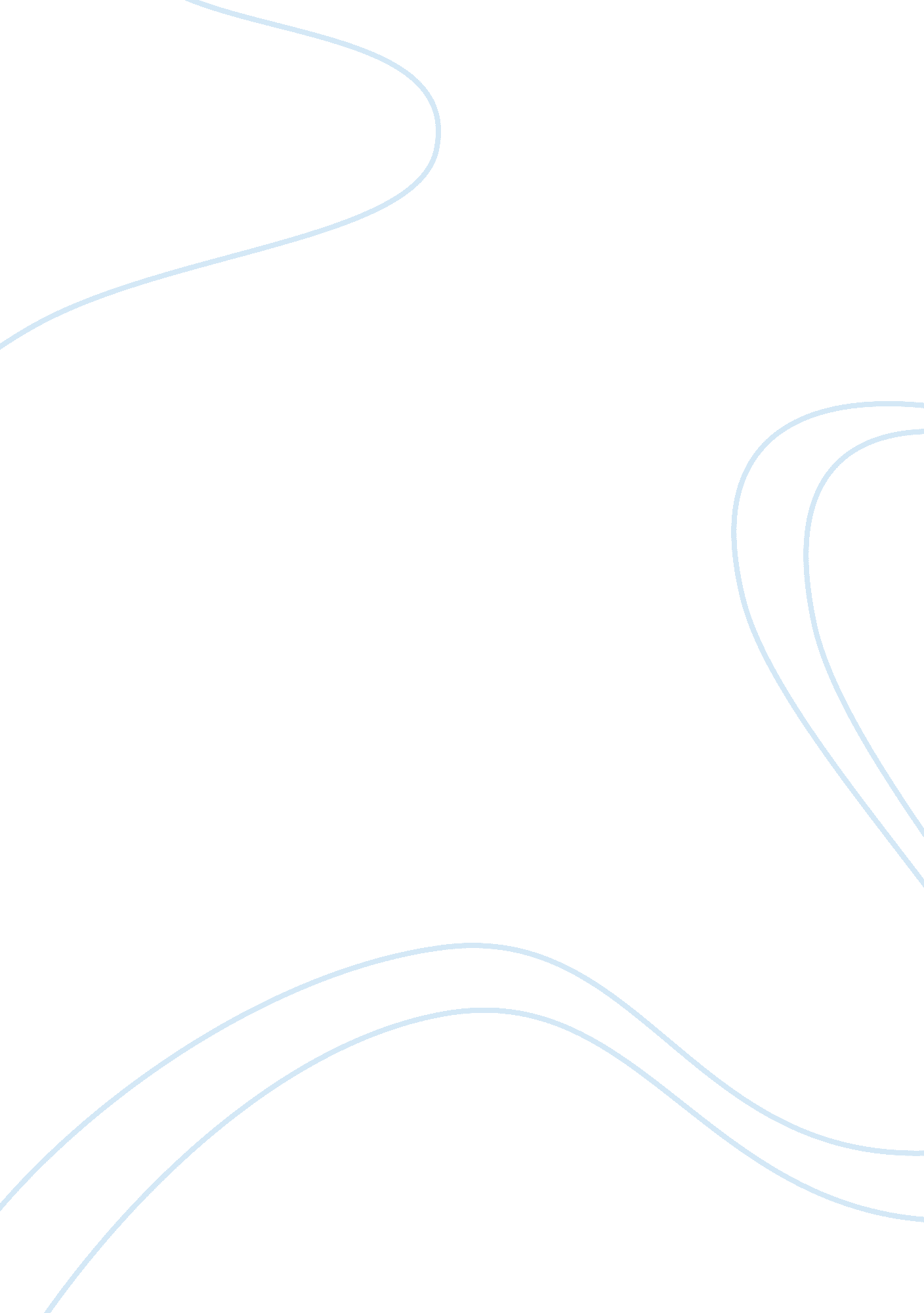 Personal statement about telecommunication and networks engineeringEngineering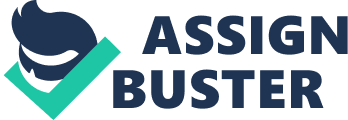 Telecommunication and Network Engineering Telecommunication and Network Engineering 
Man would have not been able to come out of the Stone Age and make advancements in his life style if he had not learned to invent things. To make the ideas a reality, mankind has struggled very hard to find ways that may lead to the answers and also be helpful in devising new and better ways for living. Men used to live as groups or tribes in the earlier times, but never alone. At that time with no technology, they communicated with each other by sending messages through sound by the beating of drums in particular rhythms, or by blowing loud horns and whistles which contained a signal of some sort. Even light was used as a medium of communication, by signaling the light in various frequency of on and off, people would know through such a signal that they are under attack. Animals were also used as means of communication such as the messenger pigeons. A more authentic and reliable method was to send letter via postman. 
These means of communication were kept in use till the invention of telephone. Letters are still in circulation but their numbers have decreased. The invention of telephone was a major breakthrough brought by Graham Bell, but the invention of telephone was obviously dependent upon the wires, fibers and magnets. Graham Bell took advantage of the type of technology available to him and by using the magnet connected to some membrane through the wires, he invented the telephone. 
Telecommunication engineering is one field which relates to all these sectors together and helps to create and join the circuitry which is a part of our modern electronic devices. The materials as well as the equipments that the telecom engineers require, is supplied by various manufacturers and they are responsible for giving the best result with minimum facilities. This scenario helps in the creation of new ideas which may prove to be beneficial if put in work. Telecom engineers help the world to keep in contact through signals that are sent through the air in the form of waves. All these factors together have built my interest in the field of telecommunication and network engineering. 
I believe that my interest can help me thrive in this field and make some contribution to it accordingly. The complexity of computing and its use in the real world fascinates me, like helping the human genome plan for technical development, algorithmic skills for raising the effectiveness of economical markets to generating the digital transformation from the internet to other equipments that are wireless. What motivates me to be a part of this esteemed university to complete my education is that it has the perfect facilities required for polishing my skills and will offer me with a solid platform. If given a chance to study at this university, I will leave no stone unturned to prove my worth, to contribute socially, academically and to bring laurels to this reputable institution. I am looking ahead with immense eagerness to the challenges that lay ahead for me in the degree of telecommunication and networking 